Handleiding Teams voor leerlingen Download de app Teams. 
https://www.microsoft.com/nl-nl/microsoft-365/microsoft-teams/download-app (download voor desktop) Log in binnen Teams. Dit kan met de inloggegevens die je op school ook gebruikt als je een computer of laptop gebruikt… 
Mailadres + wachtwoord (bij iedereen stw)Ga naar oproepen 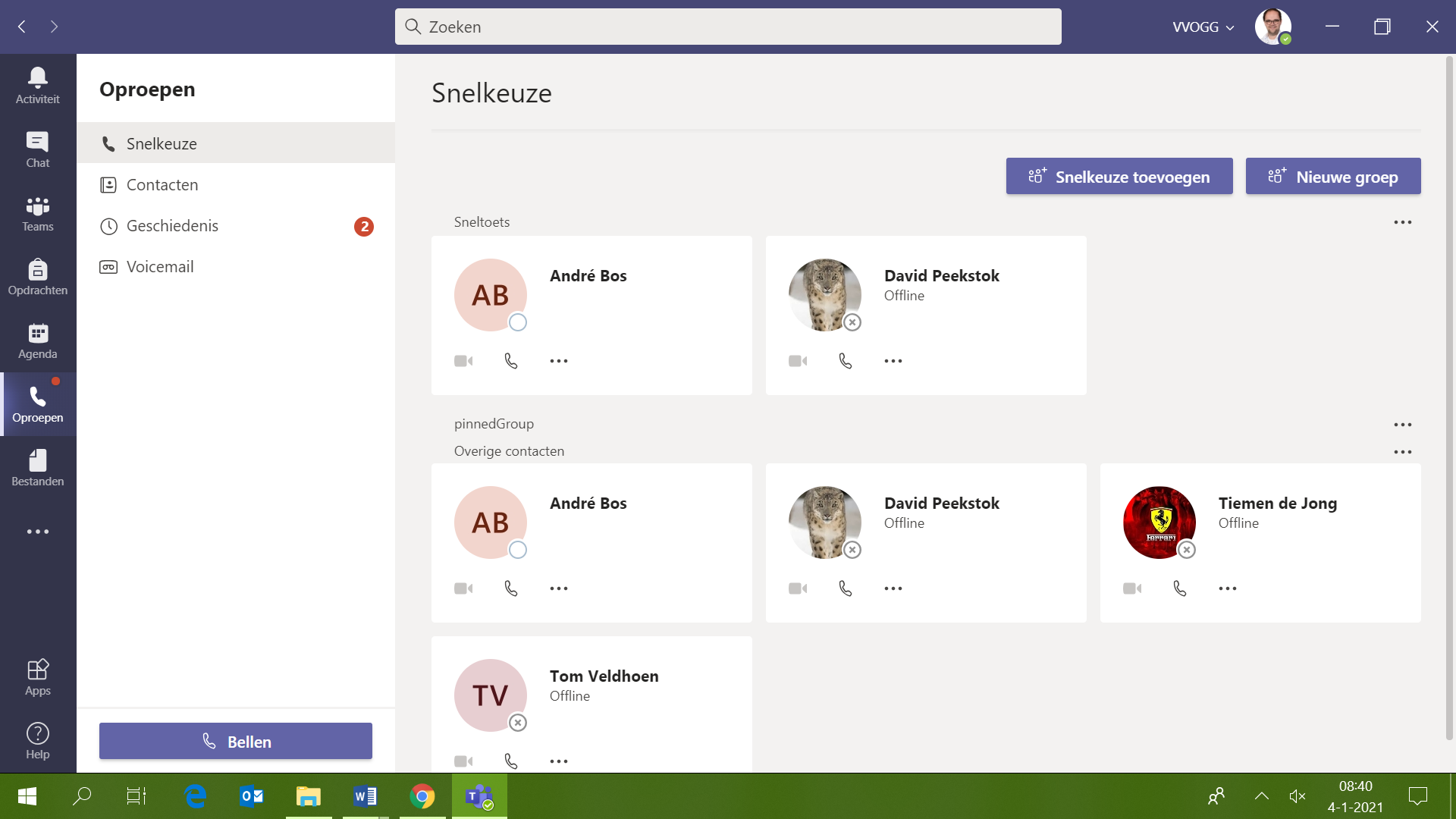 Ga naar contacten, klik op contact toevoegen 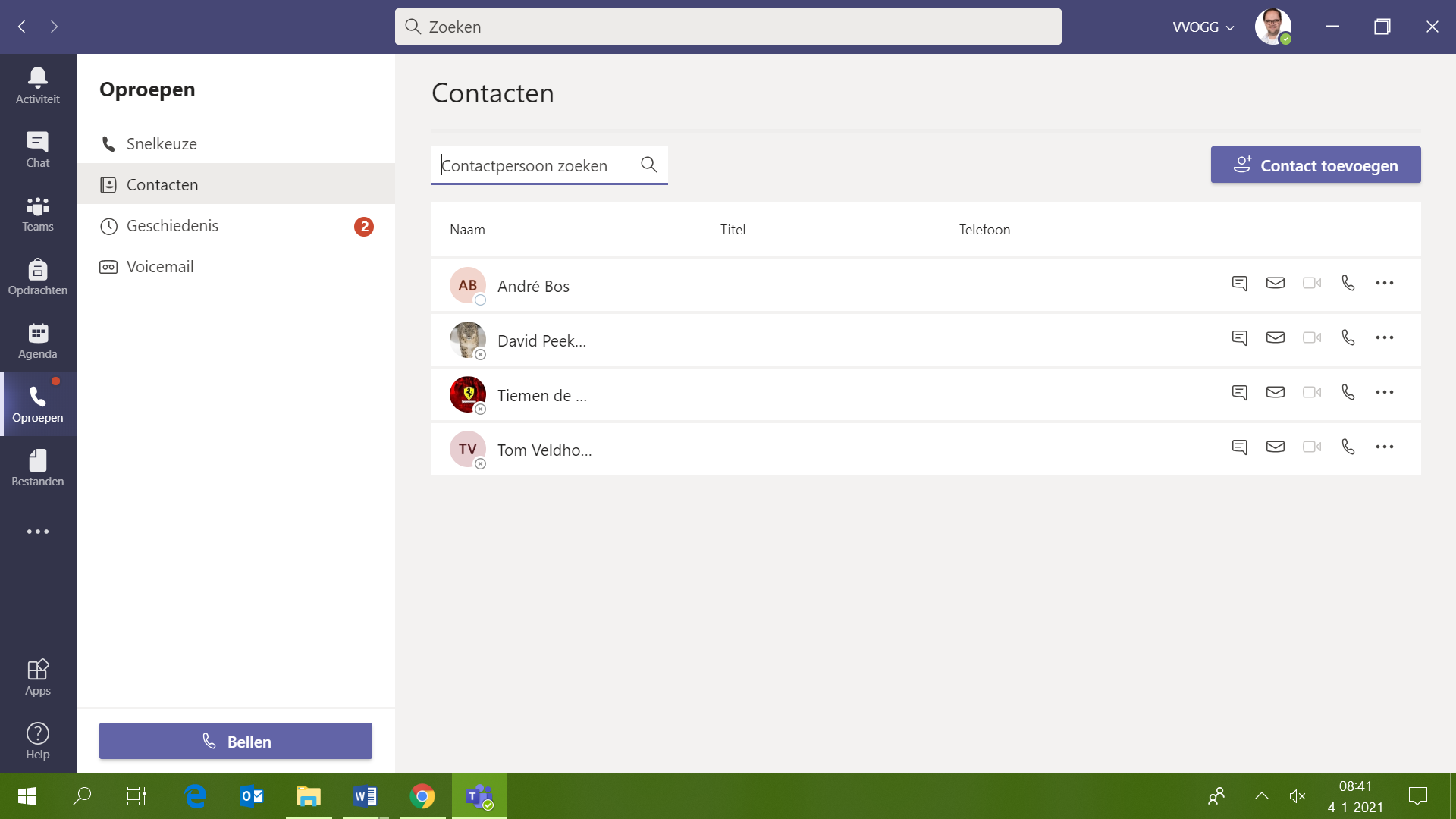 Typ hier de naam van degene met wie je wilt bellen, klik op toevoegen. Klik vervolgens op de videocamera, zo kun je iemand bellen. 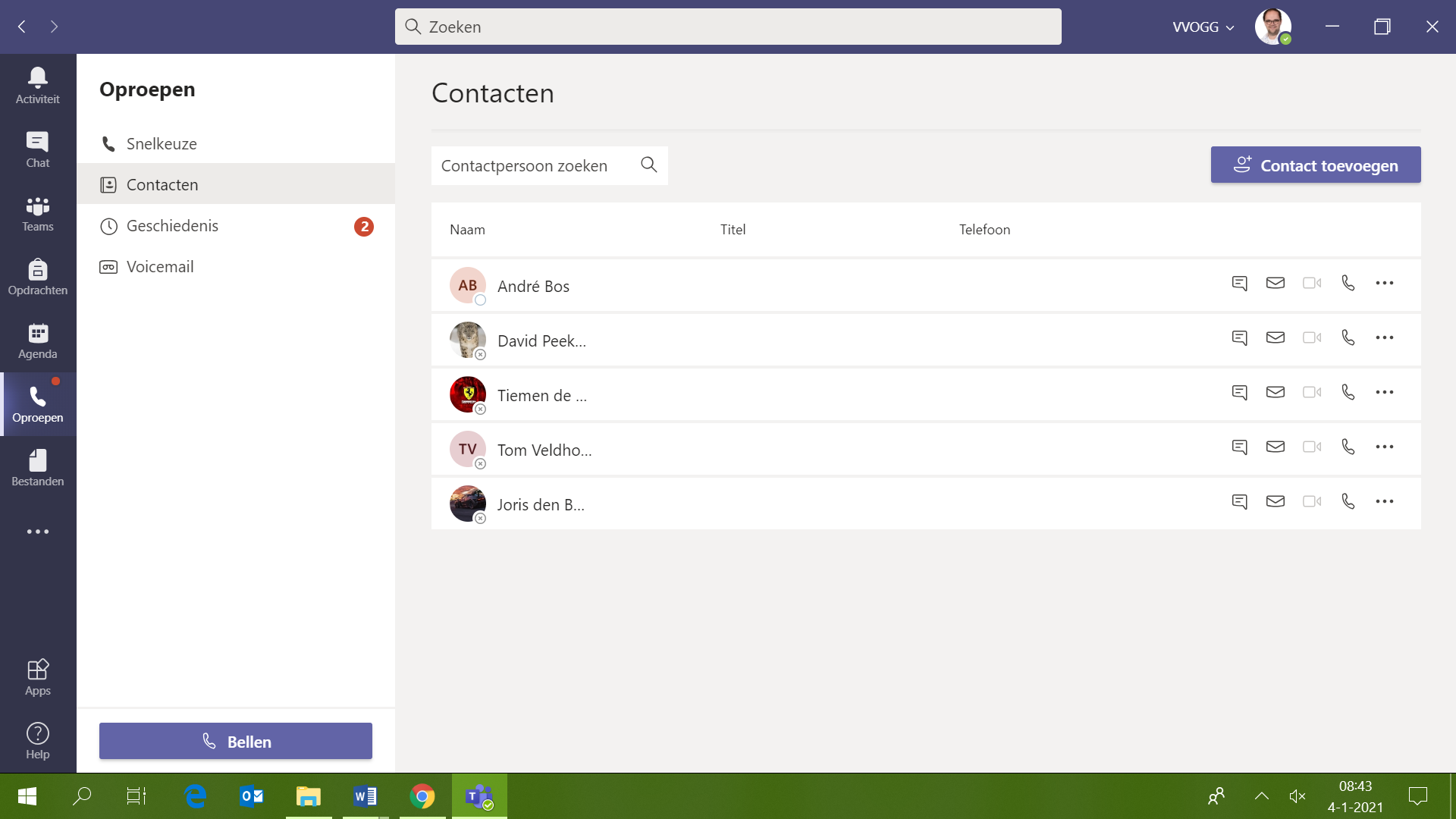 